EZK Energy award 2018Ook in 2019 wordt de jaarlijkse Energy-award uitgereikt door het Ministerie van EZK. Het bedrijf of de instelling die de award wint heeft zich onderscheiden van andere bedrijven op het gebied van energiebesparing en duurzame opwekking van energie. De doelgroep voor de award is dat jaar de bedrijven die vallen onder de Erkende maatregelenlijsten energiebesparende maatregelen Wet milieubeheer. Het gaat vooral om MKB-bedrijven, kantoren, scholen en zorginstellingen. De Energy award wordt uitgereikt tijdens het EZK-event Energie op 31 januari 2019.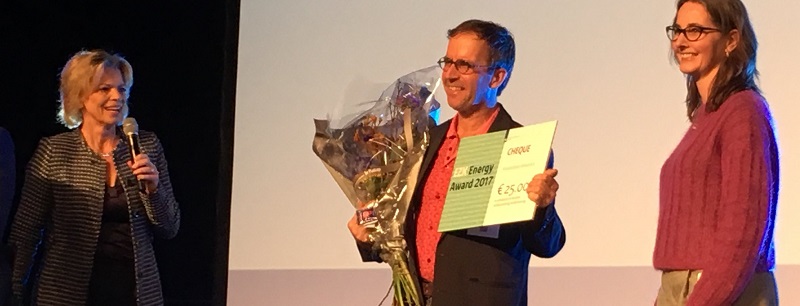 Prijs:De EZK Energy Award bestaat dit jaar uit:Geldbedrag € 25.000 netto;Positieve aandacht (EZK-event en persbericht);VIP lunch tijdens EZK-event;Bezoek aan bedrijf door (delegatie namens) Minister. Nominaties:Om tot een goede, landsdekkende nominatie te komen is gekozen voor een meer decentrale aanpak. Iedere regionale omgevingsdienst mag een nominatie voordragen en selecteert één bedrijf uit haar verzorgingsgebied. Daarmee ontvangt EZK – indien iedere regio meedoet – 21 nominaties van bedrijven/instellingen die zich in het afgelopen jaar hebben ingezet om het energieverbruik te beperken. De onderneming die aan de EZK Energy Award wenst deel te nemen staat te goeder naam en faam bekend. Dat geldt tevens voor haar bestuurders, feitelijk leidinggevenden, toezichthouders, en de eventueel met die onderneming gelieerde ondernemingen.
Uitsluitend inrichtingen vallend onder de Wet milieubeheer (tenminste 50.000 KWh of 25.000 M3 gas jaarlijks), die een in de prijsvraag gevraagd energieproject hebben uitgevoerd kunnen voor de prijsvraag worden genomineerd. De toepassing is uitgevoerd in 2018 en is onderdeel van de energiehuishouding van de inrichting.Criteria:Deze punten worden toegekend met de volgende weging:Jury:Voor de prijsvraag is een jury ingesteld die de aanvragen beoordeeld op de vermelde criteria.  De jury bestaat uit de volgende personen: Marloes Tolsma – directeur Omgevingsdienst NL, Teun Bokhoven – voorzitter TKI Urban Energy, Anwar Osseyran, directeur Surfsara/bestuurslid Nederland ICTEZK, directeur Warmte & ondergrond, tevens voorzitter van de jury. RVO treedt op als secretaris van de jury.
Planning:Mailing aan omgevingdiensten	20 september 2018Termijn indienen genomineerden	20 september – 31 oktober 2018Selectie drie nominaties		voor 5 november 2018Maken filmpjes 3 genomineerden 	vanaf 5 november 2018Uitreiking award	op EZK-event	31 januari 2019NOMINATIE ENERGY AWARD 2018Omgevingsdienst				………………………Contactpersoon				……………………..Telefoon					……………………..E-mail					……………………..Bedrijf					………………………Adres						………………………Plaats						……………………..Contactpersoon				………………………Telefoon					……………………..E-mail					……………………..Motivatie (aan de hand van genoemde criteria):CriteriaPuntensignificante verduurzaming van energieverbruik (duurzame opwekking en/of energiebesparing), bedoeld is een aantoonbare reductie van het gebruik van fossiele brandstoffen middels energiebesparing en/of duurzame opwekking van energie binnen de eigen inrichting.          40 puntenmeest vernieuwende of innovatieve toepassing van bestaande technieken30 puntenbredere toepasbaarheid;in welke mate inspireert de toepassing anderen om dit na te volgen30 puntenMaximale score100 puntenKwaliteit beantwoordingKenmerkPercentage UitmuntendMet toegevoegde waarde. De inschrijving ging in opvallende mate boven de verwachting uit en biedt veel extra’s.100%GoedDe inschrijving ging boven de verwachtingen uit en biedt op bepaalde punten wat extra’s.80%VoldoendeDe inschrijving voldoet aan de verwachtingen.60%MatigDe inschrijving voldoet niet helemaal aan de verwachtingen en schiet op bepaalde punten tekort.40%SlechtDe inschrijving voldoet niet of nauwelijks en schiet duidelijk tekort.20%GeenGeen antwoord op de vraag gegeven0%